Staffed Site Educational Visit – Example Risk Assessment 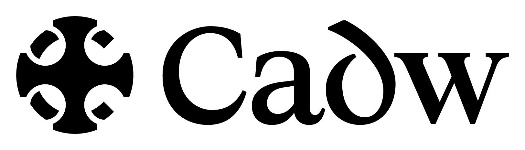 Cadw is committed to welcoming Educational Visits back to our sites. The majority of sites are available to book via out online booking system. Please ensure that the current guidance is read before booking.All educational institutions visiting a Cadw site must submit a risk assessment, if they have not already written one they are able to use this template, and submit it to the monument they wish to visit at least two weeks before visiting. Cadw are offering the risk assessor the opportunity to attend site before the visit in order to assist them with populating their school visit risk assessment; ready for EVOLVE submission. Cadw offers free pre inspection visits to support your development of your risk assessment.  This document is for your guidance only, you remain responsible for your risk assessment and any omissionsIf multiple site visits are being booked, only the one risk assessment would be required as long as the circumstances of the visits are similar e.g. group size, transport to site etc.Please see the guidance at the bottom of this template on completing the risk assessment and the measures we expect to be in place to keep our staff and other visitors safe throughout your visit.Booking DetailsRisk Assessment MatrixCadw Site AttendingInstitution NameBooking NumberRisk Assessor and Contact DetailsDate of VisitNumber of Individuals attending site (include students, teachers, chaperones and drivers)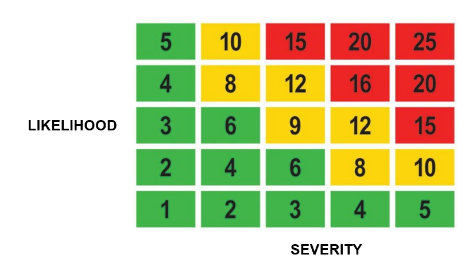 SeverityLikelihoodHigh Risk: 15 to 25 – Activities should cease immediately until further control measures to mitigate the risk are implemented.Medium Risk: 8 to 12 – Activities should only be tolerated for the short-term then only whilst further control measures to mitigate the risk are being planned and introduced, within a defined a time periodLow Risk: 1 to 6 – Largely acceptable, subject to reviews periodically, or after significant change.1 – No Injury1 – UnlikelyHigh Risk: 15 to 25 – Activities should cease immediately until further control measures to mitigate the risk are implemented.Medium Risk: 8 to 12 – Activities should only be tolerated for the short-term then only whilst further control measures to mitigate the risk are being planned and introduced, within a defined a time periodLow Risk: 1 to 6 – Largely acceptable, subject to reviews periodically, or after significant change.2 – Minor Injury2 – PossibleHigh Risk: 15 to 25 – Activities should cease immediately until further control measures to mitigate the risk are implemented.Medium Risk: 8 to 12 – Activities should only be tolerated for the short-term then only whilst further control measures to mitigate the risk are being planned and introduced, within a defined a time periodLow Risk: 1 to 6 – Largely acceptable, subject to reviews periodically, or after significant change.3 – Injury requiring Medical Treatment3 – LikelyHigh Risk: 15 to 25 – Activities should cease immediately until further control measures to mitigate the risk are implemented.Medium Risk: 8 to 12 – Activities should only be tolerated for the short-term then only whilst further control measures to mitigate the risk are being planned and introduced, within a defined a time periodLow Risk: 1 to 6 – Largely acceptable, subject to reviews periodically, or after significant change.4 – Major Injury4 – ProbableHigh Risk: 15 to 25 – Activities should cease immediately until further control measures to mitigate the risk are implemented.Medium Risk: 8 to 12 – Activities should only be tolerated for the short-term then only whilst further control measures to mitigate the risk are being planned and introduced, within a defined a time periodLow Risk: 1 to 6 – Largely acceptable, subject to reviews periodically, or after significant change.5 - Fatality5 - CertainHigh Risk: 15 to 25 – Activities should cease immediately until further control measures to mitigate the risk are implemented.Medium Risk: 8 to 12 – Activities should only be tolerated for the short-term then only whilst further control measures to mitigate the risk are being planned and introduced, within a defined a time periodLow Risk: 1 to 6 – Largely acceptable, subject to reviews periodically, or after significant change.HazardWho Might be Harmed and How?Control Measures in PlaceRisk RatingFurther Control Measures RequiredResidual Risk